National Curriculum statements in green are from other linked areas of the Science curriculum. 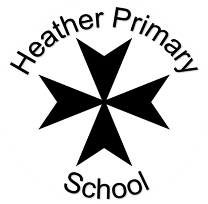 Heather Science Progression (Vocabulary)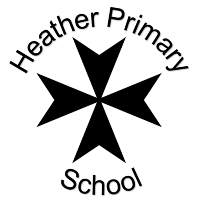 Plants Early learning goal Leaf, flower, tree, bush, plant, root, seed, grow, water, soil Leaf, flower, tree, bush, plant, root, seed, grow, water, soil Year 1 Trees - deciduous, evergreen, ash, birch, beech, rowan, common lime, oak, sweet chestnut, horse chestnut, apple, willow, sycamore, fir, pine , holly, etcWild flowering plants - cleavers, coltsfoot, daisy, dandelion, garlic mustard, plantain, red clover, self heal, shepherd’s purse, sorrel, thistle, campion, deadnettle and yarrow.Garden plants – crocus, daffodil, bluebells, etcParts of plants – roots, fruit, branch, trunk, stalk, stem, leaf, flower (blossom), petal, seeds, bulbs and twigsTrees - deciduous, evergreen, ash, birch, beech, rowan, common lime, oak, sweet chestnut, horse chestnut, apple, willow, sycamore, fir, pine , holly, etcWild flowering plants - cleavers, coltsfoot, daisy, dandelion, garlic mustard, plantain, red clover, self heal, shepherd’s purse, sorrel, thistle, campion, deadnettle and yarrow.Garden plants – crocus, daffodil, bluebells, etcParts of plants – roots, fruit, branch, trunk, stalk, stem, leaf, flower (blossom), petal, seeds, bulbs and twigsTrees - deciduous, evergreen, ash, birch, beech, rowan, common lime, oak, sweet chestnut, horse chestnut, apple, willow, sycamore, fir, pine , holly, etcWild flowering plants - cleavers, coltsfoot, daisy, dandelion, garlic mustard, plantain, red clover, self heal, shepherd’s purse, sorrel, thistle, campion, deadnettle and yarrow.Garden plants – crocus, daffodil, bluebells, etcParts of plants – roots, fruit, branch, trunk, stalk, stem, leaf, flower (blossom), petal, seeds, bulbs and twigsTrees - deciduous, evergreen, ash, birch, beech, rowan, common lime, oak, sweet chestnut, horse chestnut, apple, willow, sycamore, fir, pine , holly, etcWild flowering plants - cleavers, coltsfoot, daisy, dandelion, garlic mustard, plantain, red clover, self heal, shepherd’s purse, sorrel, thistle, campion, deadnettle and yarrow.Garden plants – crocus, daffodil, bluebells, etcParts of plants – roots, fruit, branch, trunk, stalk, stem, leaf, flower (blossom), petal, seeds, bulbs and twigsYear 2 Need of plants – water, sun light/light, heat, temperatureGrowth, germination, shoot, life cycle, die, wilt, seedling, sample, space, air, healthy, absorbNeed of plants – water, sun light/light, heat, temperatureGrowth, germination, shoot, life cycle, die, wilt, seedling, sample, space, air, healthy, absorbYear 3 Parts of a flower – petal, stamen (anther + filament), carpel (stigma + style + ovary + ovule), sepalProcesses – pollination, fertilisation, germination, (photosynthesis, chlorophyll)Nutrients, soil, reproduction, transportation, dispersal, flower, anchor, pollen, nectarParts of a flower – petal, stamen (anther + filament), carpel (stigma + style + ovary + ovule), sepalProcesses – pollination, fertilisation, germination, (photosynthesis, chlorophyll)Nutrients, soil, reproduction, transportation, dispersal, flower, anchor, pollen, nectarYear 4 See (Y4 - Living things and their habitats) See (Y4 - Living things and their habitats) See (Y4 - Living things and their habitats) See (Y4 - Living things and their habitats) See (Y4 - Living things and their habitats) See (Y4 - Living things and their habitats) Year 5 See (Y5 - Living things and their habitats) See (Y5 - Living things and their habitats) Year 6 See  (Y6 - Living things and their habitats)  See  (Y6 - Living things and their habitats)  See  (Y6 - Living things and their habitats)  See  (Y6 - Living things and their habitats)  Living Things and Their Habitats Early learning goal Forest school, field, pond, mini beast, bees, spider, bird, fish, pets, fly, snails, slugs, food, shelter, frog, toadForest school, field, pond, mini beast, bees, spider, bird, fish, pets, fly, snails, slugs, food, shelter, frog, toadYear 1 See (Y1 - Plants) (Y1 - Animals including humans)  (Y1 - Seasonal change) See (Y1 - Plants) (Y1 - Animals including humans)  (Y1 - Seasonal change) Year 2 Habitat, micro habitat, living, dead, never been alive, never living alive, depend, shelter, safety, survive, suited, Food chain, food sources, producer, consumer, predator, preyPond, meadow, log pile, woodland, river, lake, beach, cliffOrganism – plant, animalInvertebrates – snail, slug, woodlouse, spider, beetle, fly, mini beasts etc.Pond animals – pond skater, water slater, ramshorn snail, pond snail, leech, common frog, smooth newt, etcHabitat, micro habitat, living, dead, never been alive, never living alive, depend, shelter, safety, survive, suited, Food chain, food sources, producer, consumer, predator, preyPond, meadow, log pile, woodland, river, lake, beach, cliffOrganism – plant, animalInvertebrates – snail, slug, woodlouse, spider, beetle, fly, mini beasts etc.Pond animals – pond skater, water slater, ramshorn snail, pond snail, leech, common frog, smooth newt, etcYear 3 See (Y3 - Plants) See (Y3 - Plants) Year 4 Habitat, micro habitatPond, meadow, log pile, woodland, river, lake, beach, cliffOrganism, specimen, species  – plant, animal, fungi, Key, classification, classify, characteristics, wing case, abdomen, thorax, antenna(e), segments, mandibles, proboscis, prolegs.Environment(al), adapt, natural changes, climate change, deforestation, pollution, urbanisation, invasive species, endangered, extinctHabitat, micro habitatPond, meadow, log pile, woodland, river, lake, beach, cliffOrganism, specimen, species  – plant, animal, fungi, Key, classification, classify, characteristics, wing case, abdomen, thorax, antenna(e), segments, mandibles, proboscis, prolegs.Environment(al), adapt, natural changes, climate change, deforestation, pollution, urbanisation, invasive species, endangered, extinctHabitat, micro habitatPond, meadow, log pile, woodland, river, lake, beach, cliffOrganism, specimen, species  – plant, animal, fungi, Key, classification, classify, characteristics, wing case, abdomen, thorax, antenna(e), segments, mandibles, proboscis, prolegs.Environment(al), adapt, natural changes, climate change, deforestation, pollution, urbanisation, invasive species, endangered, extinctHabitat, micro habitatPond, meadow, log pile, woodland, river, lake, beach, cliffOrganism, specimen, species  – plant, animal, fungi, Key, classification, classify, characteristics, wing case, abdomen, thorax, antenna(e), segments, mandibles, proboscis, prolegs.Environment(al), adapt, natural changes, climate change, deforestation, pollution, urbanisation, invasive species, endangered, extinctHabitat, micro habitatPond, meadow, log pile, woodland, river, lake, beach, cliffOrganism, specimen, species  – plant, animal, fungi, Key, classification, classify, characteristics, wing case, abdomen, thorax, antenna(e), segments, mandibles, proboscis, prolegs.Environment(al), adapt, natural changes, climate change, deforestation, pollution, urbanisation, invasive species, endangered, extinctHabitat, micro habitatPond, meadow, log pile, woodland, river, lake, beach, cliffOrganism, specimen, species  – plant, animal, fungi, Key, classification, classify, characteristics, wing case, abdomen, thorax, antenna(e), segments, mandibles, proboscis, prolegs.Environment(al), adapt, natural changes, climate change, deforestation, pollution, urbanisation, invasive species, endangered, extinctHabitat, micro habitatPond, meadow, log pile, woodland, river, lake, beach, cliffOrganism, specimen, species  – plant, animal, fungi, Key, classification, classify, characteristics, wing case, abdomen, thorax, antenna(e), segments, mandibles, proboscis, prolegs.Environment(al), adapt, natural changes, climate change, deforestation, pollution, urbanisation, invasive species, endangered, extinctHabitat, micro habitatPond, meadow, log pile, woodland, river, lake, beach, cliffOrganism, specimen, species  – plant, animal, fungi, Key, classification, classify, characteristics, wing case, abdomen, thorax, antenna(e), segments, mandibles, proboscis, prolegs.Environment(al), adapt, natural changes, climate change, deforestation, pollution, urbanisation, invasive species, endangered, extinctYear 5 Animals – amphibians, reptiles, birds, mammals, insects, fishAnimal development – egg, larva, pupa, nymph, adult, metamorphosis, runner, embryo, adolescent Parts of a flower – petal, stamen (anther + filament), carpel (stigma + style + ovary + ovule) (Year 3 plants)Processes – pollination, fertilisation, germination (year 3 plants), Animals – amphibians, reptiles, birds, mammals, insects, fishAnimal development – egg, larva, pupa, nymph, adult, metamorphosis, runner, embryo, adolescent Parts of a flower – petal, stamen (anther + filament), carpel (stigma + style + ovary + ovule) (Year 3 plants)Processes – pollination, fertilisation, germination (year 3 plants), Animals – amphibians, reptiles, birds, mammals, insects, fishAnimal development – egg, larva, pupa, nymph, adult, metamorphosis, runner, embryo, adolescent Parts of a flower – petal, stamen (anther + filament), carpel (stigma + style + ovary + ovule) (Year 3 plants)Processes – pollination, fertilisation, germination (year 3 plants), Animals – amphibians, reptiles, birds, mammals, insects, fishAnimal development – egg, larva, pupa, nymph, adult, metamorphosis, runner, embryo, adolescent Parts of a flower – petal, stamen (anther + filament), carpel (stigma + style + ovary + ovule) (Year 3 plants)Processes – pollination, fertilisation, germination (year 3 plants), Year 6 Classification, Linnaeus, Linnaean Systems,Vertebrate, invertebrateKingdoms: animal, plant, ‘micro-organism’, microbe. Microscopic, Classes: amphibian, reptile, bird, mammal, virus, fungi (mould)Scales, feathersFlowering plant, non-flowering plant, variation, Classification, Linnaeus, Linnaean Systems,Vertebrate, invertebrateKingdoms: animal, plant, ‘micro-organism’, microbe. Microscopic, Classes: amphibian, reptile, bird, mammal, virus, fungi (mould)Scales, feathersFlowering plant, non-flowering plant, variation, Animals Including Humans Early learning goal Neck, head, body, arms, elbows, legs, knees, face, limbs, ears, eyes nose, hair, mouth, nose, tail, wingsSight, sound, touch, taste, smell Neck, head, body, arms, elbows, legs, knees, face, limbs, ears, eyes nose, hair, mouth, nose, tail, wingsSight, sound, touch, taste, smell Year 1 Birds, fish, amphibians, reptiles, mammals and invertebratesFeathers, scales, gills, fins, hair, land, water, backbone, skeleton, fur, beaksCarnivores, herbivores, omnivoresMeat, plants(Common parts/structures of animals)(Names of animals that can be found in the school grounds)(Names of animals that the children keep as pets)Birds, fish, amphibians, reptiles, mammals and invertebratesFeathers, scales, gills, fins, hair, land, water, backbone, skeleton, fur, beaksCarnivores, herbivores, omnivoresMeat, plants(Common parts/structures of animals)(Names of animals that can be found in the school grounds)(Names of animals that the children keep as pets)Birds, fish, amphibians, reptiles, mammals and invertebratesFeathers, scales, gills, fins, hair, land, water, backbone, skeleton, fur, beaksCarnivores, herbivores, omnivoresMeat, plants(Common parts/structures of animals)(Names of animals that can be found in the school grounds)(Names of animals that the children keep as pets)Birds, fish, amphibians, reptiles, mammals and invertebratesFeathers, scales, gills, fins, hair, land, water, backbone, skeleton, fur, beaksCarnivores, herbivores, omnivoresMeat, plants(Common parts/structures of animals)(Names of animals that can be found in the school grounds)(Names of animals that the children keep as pets)Birds, fish, amphibians, reptiles, mammals and invertebratesFeathers, scales, gills, fins, hair, land, water, backbone, skeleton, fur, beaksCarnivores, herbivores, omnivoresMeat, plants(Common parts/structures of animals)(Names of animals that can be found in the school grounds)(Names of animals that the children keep as pets)Birds, fish, amphibians, reptiles, mammals and invertebratesFeathers, scales, gills, fins, hair, land, water, backbone, skeleton, fur, beaksCarnivores, herbivores, omnivoresMeat, plants(Common parts/structures of animals)(Names of animals that can be found in the school grounds)(Names of animals that the children keep as pets)Birds, fish, amphibians, reptiles, mammals and invertebratesFeathers, scales, gills, fins, hair, land, water, backbone, skeleton, fur, beaksCarnivores, herbivores, omnivoresMeat, plants(Common parts/structures of animals)(Names of animals that can be found in the school grounds)(Names of animals that the children keep as pets)Birds, fish, amphibians, reptiles, mammals and invertebratesFeathers, scales, gills, fins, hair, land, water, backbone, skeleton, fur, beaksCarnivores, herbivores, omnivoresMeat, plants(Common parts/structures of animals)(Names of animals that can be found in the school grounds)(Names of animals that the children keep as pets)Year 2 Stages of growth of many insects – egg, larva, pupa, adultNames of some invertebrates – ladybirds, butterflies, dragonflies, etcNames of some amphibians – smooth newt, common frog, toadStages of life –baby, toddler, child, teenager, adult, young , offspring, live young, (frog spawn, tadpole, froglet, frog)Life processes – growth, nutrition (feeding), respiration (breathing is part of this)Hygiene – clean, wash, germsFoods – healthy, grow, strong, energy, develop, survival, basic needs, food, air, balanced diet, exercise, fruit, vegetables, proteins, dairy (alternatives), carbohydrates, oils and spreads, fat, salt, sugarChange, hatch, lay, crawl, fly, talkStages of growth of many insects – egg, larva, pupa, adultNames of some invertebrates – ladybirds, butterflies, dragonflies, etcNames of some amphibians – smooth newt, common frog, toadStages of life –baby, toddler, child, teenager, adult, young , offspring, live young, (frog spawn, tadpole, froglet, frog)Life processes – growth, nutrition (feeding), respiration (breathing is part of this)Hygiene – clean, wash, germsFoods – healthy, grow, strong, energy, develop, survival, basic needs, food, air, balanced diet, exercise, fruit, vegetables, proteins, dairy (alternatives), carbohydrates, oils and spreads, fat, salt, sugarChange, hatch, lay, crawl, fly, talkStages of growth of many insects – egg, larva, pupa, adultNames of some invertebrates – ladybirds, butterflies, dragonflies, etcNames of some amphibians – smooth newt, common frog, toadStages of life –baby, toddler, child, teenager, adult, young , offspring, live young, (frog spawn, tadpole, froglet, frog)Life processes – growth, nutrition (feeding), respiration (breathing is part of this)Hygiene – clean, wash, germsFoods – healthy, grow, strong, energy, develop, survival, basic needs, food, air, balanced diet, exercise, fruit, vegetables, proteins, dairy (alternatives), carbohydrates, oils and spreads, fat, salt, sugarChange, hatch, lay, crawl, fly, talkStages of growth of many insects – egg, larva, pupa, adultNames of some invertebrates – ladybirds, butterflies, dragonflies, etcNames of some amphibians – smooth newt, common frog, toadStages of life –baby, toddler, child, teenager, adult, young , offspring, live young, (frog spawn, tadpole, froglet, frog)Life processes – growth, nutrition (feeding), respiration (breathing is part of this)Hygiene – clean, wash, germsFoods – healthy, grow, strong, energy, develop, survival, basic needs, food, air, balanced diet, exercise, fruit, vegetables, proteins, dairy (alternatives), carbohydrates, oils and spreads, fat, salt, sugarChange, hatch, lay, crawl, fly, talkStages of growth of many insects – egg, larva, pupa, adultNames of some invertebrates – ladybirds, butterflies, dragonflies, etcNames of some amphibians – smooth newt, common frog, toadStages of life –baby, toddler, child, teenager, adult, young , offspring, live young, (frog spawn, tadpole, froglet, frog)Life processes – growth, nutrition (feeding), respiration (breathing is part of this)Hygiene – clean, wash, germsFoods – healthy, grow, strong, energy, develop, survival, basic needs, food, air, balanced diet, exercise, fruit, vegetables, proteins, dairy (alternatives), carbohydrates, oils and spreads, fat, salt, sugarChange, hatch, lay, crawl, fly, talkStages of growth of many insects – egg, larva, pupa, adultNames of some invertebrates – ladybirds, butterflies, dragonflies, etcNames of some amphibians – smooth newt, common frog, toadStages of life –baby, toddler, child, teenager, adult, young , offspring, live young, (frog spawn, tadpole, froglet, frog)Life processes – growth, nutrition (feeding), respiration (breathing is part of this)Hygiene – clean, wash, germsFoods – healthy, grow, strong, energy, develop, survival, basic needs, food, air, balanced diet, exercise, fruit, vegetables, proteins, dairy (alternatives), carbohydrates, oils and spreads, fat, salt, sugarChange, hatch, lay, crawl, fly, talkYear 3 NutritionDietVitamins, minerals, fats (saturated and unsaturated), proteins, carbohydrates, fibre, energyFunctions of skeletons – protect, support and aid movement, muscles (biceps/triceps), bones (patella, collar bone, femur, tibia, fibula, radius, ulna, humerus, scapula, clavicle, coccyx, cranium,  skull, tendons, rib cage, pelvis, joints, organs, contract, relax, vertebrae, spine, exo-skeleton, repairNutritionDietVitamins, minerals, fats (saturated and unsaturated), proteins, carbohydrates, fibre, energyFunctions of skeletons – protect, support and aid movement, muscles (biceps/triceps), bones (patella, collar bone, femur, tibia, fibula, radius, ulna, humerus, scapula, clavicle, coccyx, cranium,  skull, tendons, rib cage, pelvis, joints, organs, contract, relax, vertebrae, spine, exo-skeleton, repairNutritionDietVitamins, minerals, fats (saturated and unsaturated), proteins, carbohydrates, fibre, energyFunctions of skeletons – protect, support and aid movement, muscles (biceps/triceps), bones (patella, collar bone, femur, tibia, fibula, radius, ulna, humerus, scapula, clavicle, coccyx, cranium,  skull, tendons, rib cage, pelvis, joints, organs, contract, relax, vertebrae, spine, exo-skeleton, repairNutritionDietVitamins, minerals, fats (saturated and unsaturated), proteins, carbohydrates, fibre, energyFunctions of skeletons – protect, support and aid movement, muscles (biceps/triceps), bones (patella, collar bone, femur, tibia, fibula, radius, ulna, humerus, scapula, clavicle, coccyx, cranium,  skull, tendons, rib cage, pelvis, joints, organs, contract, relax, vertebrae, spine, exo-skeleton, repairYear 4 Digestive system –, oesophagus, stomach, acid, liver, pancreas, gall bladder, duodenum, small intestine, large intestine, rectum, anus, faeces,  excretionTeeth – Incisors, canines, premolars, molars, tongue, wisdom teeth, decay, plaque, enamel, baby (milk) teeth, saliva (glandsFunctionFood chain – producer, consumer, predator, prey (year 2)Digestive system –, oesophagus, stomach, acid, liver, pancreas, gall bladder, duodenum, small intestine, large intestine, rectum, anus, faeces,  excretionTeeth – Incisors, canines, premolars, molars, tongue, wisdom teeth, decay, plaque, enamel, baby (milk) teeth, saliva (glandsFunctionFood chain – producer, consumer, predator, prey (year 2)Digestive system –, oesophagus, stomach, acid, liver, pancreas, gall bladder, duodenum, small intestine, large intestine, rectum, anus, faeces,  excretionTeeth – Incisors, canines, premolars, molars, tongue, wisdom teeth, decay, plaque, enamel, baby (milk) teeth, saliva (glandsFunctionFood chain – producer, consumer, predator, prey (year 2)Digestive system –, oesophagus, stomach, acid, liver, pancreas, gall bladder, duodenum, small intestine, large intestine, rectum, anus, faeces,  excretionTeeth – Incisors, canines, premolars, molars, tongue, wisdom teeth, decay, plaque, enamel, baby (milk) teeth, saliva (glandsFunctionFood chain – producer, consumer, predator, prey (year 2)Digestive system –, oesophagus, stomach, acid, liver, pancreas, gall bladder, duodenum, small intestine, large intestine, rectum, anus, faeces,  excretionTeeth – Incisors, canines, premolars, molars, tongue, wisdom teeth, decay, plaque, enamel, baby (milk) teeth, saliva (glandsFunctionFood chain – producer, consumer, predator, prey (year 2)Digestive system –, oesophagus, stomach, acid, liver, pancreas, gall bladder, duodenum, small intestine, large intestine, rectum, anus, faeces,  excretionTeeth – Incisors, canines, premolars, molars, tongue, wisdom teeth, decay, plaque, enamel, baby (milk) teeth, saliva (glandsFunctionFood chain – producer, consumer, predator, prey (year 2)Year 5 Sperm, egg, vagina, cells, penis, scrotum, reproduction, embryo, uterus, foetus, adolescence, puberty, menstruation, adulthood, menopause, life expectancy, old age, hormones, sweat, breasts, larynx, ovaries, genitalia, pubic hair ( Taught through SRE in year 5 and year 6)Sperm, egg, vagina, cells, penis, scrotum, reproduction, embryo, uterus, foetus, adolescence, puberty, menstruation, adulthood, menopause, life expectancy, old age, hormones, sweat, breasts, larynx, ovaries, genitalia, pubic hair ( Taught through SRE in year 5 and year 6)Year 6 Circulatory system – circulation, heart, heart beat, heart rate, lungs, breathing, blood, blood vessels, blood cells, , pump, transported, oxygenates blood, deoxygenated blood, capillaries, chambers, atrium, ventricle, veins, arteries, pulse, clotting, valve Diet – calorie, Drugs – caffeine, nicotine, alcohol, cannabis, cocaine, heroin smoking, diseaseLifestyle – healthyCirculatory system – circulation, heart, heart beat, heart rate, lungs, breathing, blood, blood vessels, blood cells, , pump, transported, oxygenates blood, deoxygenated blood, capillaries, chambers, atrium, ventricle, veins, arteries, pulse, clotting, valve Diet – calorie, Drugs – caffeine, nicotine, alcohol, cannabis, cocaine, heroin smoking, diseaseLifestyle – healthyEvolution and Inheritance  Early learning goal Family, mum, dad, grandad/grandma, uncle, aunt, sister, brother, cousin, babyFamily, mum, dad, grandad/grandma, uncle, aunt, sister, brother, cousin, babyYear 1 Year 2 See Y2 (Living things and their habitats)See Y2 (Living things and their habitats)Year 3 See  (Y3 - Rocks) See  (Y3 - Rocks) Year 4 See  (Y4 - Living things and their habitats) See  (Y4 - Living things and their habitats) Year 5 Year 6 Evolution, evolve, inheritance, adaptation, inherit,  mutations (adapt/change over time), theory of evolution ancestors, biological parent, genes, Charles Darwin, selective breeding, artificial selection, breed, cross breed, genetically modified food, cloning,  DNANatural selectionSurvivalReproductionOffspring, parents, siblingsEnvironmentVariationFossils; ammonites, belemnites, micrasters, etc.Evolution, evolve, inheritance, adaptation, inherit,  mutations (adapt/change over time), theory of evolution ancestors, biological parent, genes, Charles Darwin, selective breeding, artificial selection, breed, cross breed, genetically modified food, cloning,  DNANatural selectionSurvivalReproductionOffspring, parents, siblingsEnvironmentVariationFossils; ammonites, belemnites, micrasters, etc.Evolution, evolve, inheritance, adaptation, inherit,  mutations (adapt/change over time), theory of evolution ancestors, biological parent, genes, Charles Darwin, selective breeding, artificial selection, breed, cross breed, genetically modified food, cloning,  DNANatural selectionSurvivalReproductionOffspring, parents, siblingsEnvironmentVariationFossils; ammonites, belemnites, micrasters, etc.Evolution, evolve, inheritance, adaptation, inherit,  mutations (adapt/change over time), theory of evolution ancestors, biological parent, genes, Charles Darwin, selective breeding, artificial selection, breed, cross breed, genetically modified food, cloning,  DNANatural selectionSurvivalReproductionOffspring, parents, siblingsEnvironmentVariationFossils; ammonites, belemnites, micrasters, etc.Evolution, evolve, inheritance, adaptation, inherit,  mutations (adapt/change over time), theory of evolution ancestors, biological parent, genes, Charles Darwin, selective breeding, artificial selection, breed, cross breed, genetically modified food, cloning,  DNANatural selectionSurvivalReproductionOffspring, parents, siblingsEnvironmentVariationFossils; ammonites, belemnites, micrasters, etc.Evolution, evolve, inheritance, adaptation, inherit,  mutations (adapt/change over time), theory of evolution ancestors, biological parent, genes, Charles Darwin, selective breeding, artificial selection, breed, cross breed, genetically modified food, cloning,  DNANatural selectionSurvivalReproductionOffspring, parents, siblingsEnvironmentVariationFossils; ammonites, belemnites, micrasters, etc.Seasonal Changes Early learning goal Day, night, daylight Sunny, cloudy, rain, rainbow, Wet, dry, cold, hot, warm, snow Day, night, daylight Sunny, cloudy, rain, rainbow, Wet, dry, cold, hot, warm, snow Year 1 Spring, summer, autumn, winter season, seasonal change Year, months, days mild, damp,sleet, snow, hail, thunder, lightning,  frost, ice, fog, cloud, Windy, breezy, gust, stormWeather ForecastTemperatureRain fall, gaugeDegrees CelsiusThermometerWeather vane/wind directionSpring, summer, autumn, winter season, seasonal change Year, months, days mild, damp,sleet, snow, hail, thunder, lightning,  frost, ice, fog, cloud, Windy, breezy, gust, stormWeather ForecastTemperatureRain fall, gaugeDegrees CelsiusThermometerWeather vane/wind directionSpring, summer, autumn, winter season, seasonal change Year, months, days mild, damp,sleet, snow, hail, thunder, lightning,  frost, ice, fog, cloud, Windy, breezy, gust, stormWeather ForecastTemperatureRain fall, gaugeDegrees CelsiusThermometerWeather vane/wind directionSpring, summer, autumn, winter season, seasonal change Year, months, days mild, damp,sleet, snow, hail, thunder, lightning,  frost, ice, fog, cloud, Windy, breezy, gust, stormWeather ForecastTemperatureRain fall, gaugeDegrees CelsiusThermometerWeather vane/wind directionYear 2 Year 3 See  (Y3 - Light) See  (Y3 - Light) Year 4 Year 5 See (Y5 - Earth and space) See (Y5 - Earth and space) Year 6 Materials  Early learning goal Paper, wood, sand, plastic, rock, soil, metal, wool, soft, hard, smooth, fluffy, rough, spikeyPaper, wood, sand, plastic, rock, soil, metal, wool, soft, hard, smooth, fluffy, rough, spikeyYear 1 Types of materials: wood, plastic, glass, metal, water, rock, brick, fabric, sand, paper, flour, butter, milk, soilProperties of materials:  hard/soft, stretchy/not stretchy, shiny/dull, rough/smooth, bendy/not bendy, transparent/opaque, sticky/not sticky, waterproof/not waterproof, absorbent/not absorbent, sharp, stiff Verbs associated with materials: crumble, squash, bend, stretch, twistSenses: touch, see, hear, smell and tasteTypes of materials: wood, plastic, glass, metal, water, rock, brick, fabric, sand, paper, flour, butter, milk, soilProperties of materials:  hard/soft, stretchy/not stretchy, shiny/dull, rough/smooth, bendy/not bendy, transparent/opaque, sticky/not sticky, waterproof/not waterproof, absorbent/not absorbent, sharp, stiff Verbs associated with materials: crumble, squash, bend, stretch, twistSenses: touch, see, hear, smell and tasteTypes of materials: wood, plastic, glass, metal, water, rock, brick, fabric, sand, paper, flour, butter, milk, soilProperties of materials:  hard/soft, stretchy/not stretchy, shiny/dull, rough/smooth, bendy/not bendy, transparent/opaque, sticky/not sticky, waterproof/not waterproof, absorbent/not absorbent, sharp, stiff Verbs associated with materials: crumble, squash, bend, stretch, twistSenses: touch, see, hear, smell and tasteTypes of materials: wood, plastic, glass, metal, water, rock, brick, fabric, sand, paper, flour, butter, milk, soilProperties of materials:  hard/soft, stretchy/not stretchy, shiny/dull, rough/smooth, bendy/not bendy, transparent/opaque, sticky/not sticky, waterproof/not waterproof, absorbent/not absorbent, sharp, stiff Verbs associated with materials: crumble, squash, bend, stretch, twistSenses: touch, see, hear, smell and tasteTypes of materials: wood, plastic, glass, metal, water, rock, brick, fabric, sand, paper, flour, butter, milk, soilProperties of materials:  hard/soft, stretchy/not stretchy, shiny/dull, rough/smooth, bendy/not bendy, transparent/opaque, sticky/not sticky, waterproof/not waterproof, absorbent/not absorbent, sharp, stiff Verbs associated with materials: crumble, squash, bend, stretch, twistSenses: touch, see, hear, smell and tasteTypes of materials: wood, plastic, glass, metal, water, rock, brick, fabric, sand, paper, flour, butter, milk, soilProperties of materials:  hard/soft, stretchy/not stretchy, shiny/dull, rough/smooth, bendy/not bendy, transparent/opaque, sticky/not sticky, waterproof/not waterproof, absorbent/not absorbent, sharp, stiff Verbs associated with materials: crumble, squash, bend, stretch, twistSenses: touch, see, hear, smell and tasteTypes of materials: wood, plastic, glass, metal, water, rock, brick, fabric, sand, paper, flour, butter, milk, soilProperties of materials:  hard/soft, stretchy/not stretchy, shiny/dull, rough/smooth, bendy/not bendy, transparent/opaque, sticky/not sticky, waterproof/not waterproof, absorbent/not absorbent, sharp, stiff Verbs associated with materials: crumble, squash, bend, stretch, twistSenses: touch, see, hear, smell and tasteTypes of materials: wood, plastic, glass, metal, water, rock, brick, fabric, sand, paper, flour, butter, milk, soilProperties of materials:  hard/soft, stretchy/not stretchy, shiny/dull, rough/smooth, bendy/not bendy, transparent/opaque, sticky/not sticky, waterproof/not waterproof, absorbent/not absorbent, sharp, stiff Verbs associated with materials: crumble, squash, bend, stretch, twistSenses: touch, see, hear, smell and tasteYear 2 Verbs associated with materials: crumble, squash, bend, stretch, twistStrong, flexible, light, hardwearing, elasticSenses: touch, see, hear, smell and tasteSuitability, recycle, pollution Verbs associated with materials: crumble, squash, bend, stretch, twistStrong, flexible, light, hardwearing, elasticSenses: touch, see, hear, smell and tasteSuitability, recycle, pollution Verbs associated with materials: crumble, squash, bend, stretch, twistStrong, flexible, light, hardwearing, elasticSenses: touch, see, hear, smell and tasteSuitability, recycle, pollution Verbs associated with materials: crumble, squash, bend, stretch, twistStrong, flexible, light, hardwearing, elasticSenses: touch, see, hear, smell and tasteSuitability, recycle, pollution Year 3 See (Y3 Rocks) See (Y3 Rocks) See (Y3 Rocks) See (Y3 Rocks) See (Y3 Rocks) See (Y3 Rocks) Year 4 States of matter - Solid, liquid, gasExamples of gases (at room temperature and pressure) – Oxygen, hydrogen, helium, carbon dioxide, methane Examples of liquids (at room temperature and pressure) – Water, milk, juice, petrol, oil Examples of solids (at room temperature and pressure) –Wood, rocks, metal, plastic, glass, wool, leather, etc.Processes – Melting, condensation, evaporation, solidifying, freezing, melting/freezing/boiling point, heat and cool, Water cycle Water vapour, Steam, Heating, Cooling, precipitation, bodies of water ( sea, rivers, stream), atmosphereParticles, water droplets, hail States of matter - Solid, liquid, gasExamples of gases (at room temperature and pressure) – Oxygen, hydrogen, helium, carbon dioxide, methane Examples of liquids (at room temperature and pressure) – Water, milk, juice, petrol, oil Examples of solids (at room temperature and pressure) –Wood, rocks, metal, plastic, glass, wool, leather, etc.Processes – Melting, condensation, evaporation, solidifying, freezing, melting/freezing/boiling point, heat and cool, Water cycle Water vapour, Steam, Heating, Cooling, precipitation, bodies of water ( sea, rivers, stream), atmosphereParticles, water droplets, hail States of matter - Solid, liquid, gasExamples of gases (at room temperature and pressure) – Oxygen, hydrogen, helium, carbon dioxide, methane Examples of liquids (at room temperature and pressure) – Water, milk, juice, petrol, oil Examples of solids (at room temperature and pressure) –Wood, rocks, metal, plastic, glass, wool, leather, etc.Processes – Melting, condensation, evaporation, solidifying, freezing, melting/freezing/boiling point, heat and cool, Water cycle Water vapour, Steam, Heating, Cooling, precipitation, bodies of water ( sea, rivers, stream), atmosphereParticles, water droplets, hail States of matter - Solid, liquid, gasExamples of gases (at room temperature and pressure) – Oxygen, hydrogen, helium, carbon dioxide, methane Examples of liquids (at room temperature and pressure) – Water, milk, juice, petrol, oil Examples of solids (at room temperature and pressure) –Wood, rocks, metal, plastic, glass, wool, leather, etc.Processes – Melting, condensation, evaporation, solidifying, freezing, melting/freezing/boiling point, heat and cool, Water cycle Water vapour, Steam, Heating, Cooling, precipitation, bodies of water ( sea, rivers, stream), atmosphereParticles, water droplets, hail States of matter - Solid, liquid, gasExamples of gases (at room temperature and pressure) – Oxygen, hydrogen, helium, carbon dioxide, methane Examples of liquids (at room temperature and pressure) – Water, milk, juice, petrol, oil Examples of solids (at room temperature and pressure) –Wood, rocks, metal, plastic, glass, wool, leather, etc.Processes – Melting, condensation, evaporation, solidifying, freezing, melting/freezing/boiling point, heat and cool, Water cycle Water vapour, Steam, Heating, Cooling, precipitation, bodies of water ( sea, rivers, stream), atmosphereParticles, water droplets, hail States of matter - Solid, liquid, gasExamples of gases (at room temperature and pressure) – Oxygen, hydrogen, helium, carbon dioxide, methane Examples of liquids (at room temperature and pressure) – Water, milk, juice, petrol, oil Examples of solids (at room temperature and pressure) –Wood, rocks, metal, plastic, glass, wool, leather, etc.Processes – Melting, condensation, evaporation, solidifying, freezing, melting/freezing/boiling point, heat and cool, Water cycle Water vapour, Steam, Heating, Cooling, precipitation, bodies of water ( sea, rivers, stream), atmosphereParticles, water droplets, hail Year 5 Thermal conductivity – thermal conductor, thermal insulatorElectrical conductivity – electrical conductor, electrical insulator, resistanceDissolving – Solvent, solution, solute, soluble, insoluble, solid, liquid, particles, suspensions, substanceSeparating materials – Sieve, filter, evaporate, condenseReversible and irreversible changes, physical change, chemical change, burning, new material, product, mixture  Thermal conductivity – thermal conductor, thermal insulatorElectrical conductivity – electrical conductor, electrical insulator, resistanceDissolving – Solvent, solution, solute, soluble, insoluble, solid, liquid, particles, suspensions, substanceSeparating materials – Sieve, filter, evaporate, condenseReversible and irreversible changes, physical change, chemical change, burning, new material, product, mixture  Year 6 Rocks Early learning goal Stone, pebbles, bricks, soil, sand, mud, Stone, pebbles, bricks, soil, sand, mud, Year 1 See (Y1 - Everyday materials) See  (Y2 - Uses of everyday materials) See (Y1 - Everyday materials) See  (Y2 - Uses of everyday materials) See (Y1 - Everyday materials) See  (Y2 - Uses of everyday materials) See (Y1 - Everyday materials) See  (Y2 - Uses of everyday materials) See (Y1 - Everyday materials) See  (Y2 - Uses of everyday materials) See (Y1 - Everyday materials) See  (Y2 - Uses of everyday materials) See (Y1 - Everyday materials) See  (Y2 - Uses of everyday materials) See (Y1 - Everyday materials) See  (Y2 - Uses of everyday materials) Year 2 See (Y1 - Everyday materials) See  (Y2 - Uses of everyday materials) See (Y1 - Everyday materials) See  (Y2 - Uses of everyday materials) Year 3 Names of rocks – Chalk, limestone, granite, basalt, sandstone, flint, slate, shale, marbleTypes of rock – Sedimentary, metamorphic, igneousTypes of minerals – Calcite, feldspar, topaz, diamond, talc, corundumProperties of rocks – Hard/soft, permeable/impermeable, durable, semi permeableProcesses – Heat, pressure, erosion, transportation, deposition, melt, solidifySize of rocks – Grain, pebblesRock describing words – Crystals, layersEarly areas of land – Gondwana, PangeaLand formations – Plates, volcanoes, mountains, valleysNatural/human made Molten rock, sediment, erosion, fossilisation, layers, bone, fossil Soil – sandy, chalky, clay, peaty, loamy, top soil, sub soil, bedrock, mineral, organic matter, compostNames of rocks – Chalk, limestone, granite, basalt, sandstone, flint, slate, shale, marbleTypes of rock – Sedimentary, metamorphic, igneousTypes of minerals – Calcite, feldspar, topaz, diamond, talc, corundumProperties of rocks – Hard/soft, permeable/impermeable, durable, semi permeableProcesses – Heat, pressure, erosion, transportation, deposition, melt, solidifySize of rocks – Grain, pebblesRock describing words – Crystals, layersEarly areas of land – Gondwana, PangeaLand formations – Plates, volcanoes, mountains, valleysNatural/human made Molten rock, sediment, erosion, fossilisation, layers, bone, fossil Soil – sandy, chalky, clay, peaty, loamy, top soil, sub soil, bedrock, mineral, organic matter, compostNames of rocks – Chalk, limestone, granite, basalt, sandstone, flint, slate, shale, marbleTypes of rock – Sedimentary, metamorphic, igneousTypes of minerals – Calcite, feldspar, topaz, diamond, talc, corundumProperties of rocks – Hard/soft, permeable/impermeable, durable, semi permeableProcesses – Heat, pressure, erosion, transportation, deposition, melt, solidifySize of rocks – Grain, pebblesRock describing words – Crystals, layersEarly areas of land – Gondwana, PangeaLand formations – Plates, volcanoes, mountains, valleysNatural/human made Molten rock, sediment, erosion, fossilisation, layers, bone, fossil Soil – sandy, chalky, clay, peaty, loamy, top soil, sub soil, bedrock, mineral, organic matter, compostNames of rocks – Chalk, limestone, granite, basalt, sandstone, flint, slate, shale, marbleTypes of rock – Sedimentary, metamorphic, igneousTypes of minerals – Calcite, feldspar, topaz, diamond, talc, corundumProperties of rocks – Hard/soft, permeable/impermeable, durable, semi permeableProcesses – Heat, pressure, erosion, transportation, deposition, melt, solidifySize of rocks – Grain, pebblesRock describing words – Crystals, layersEarly areas of land – Gondwana, PangeaLand formations – Plates, volcanoes, mountains, valleysNatural/human made Molten rock, sediment, erosion, fossilisation, layers, bone, fossil Soil – sandy, chalky, clay, peaty, loamy, top soil, sub soil, bedrock, mineral, organic matter, compostNames of rocks – Chalk, limestone, granite, basalt, sandstone, flint, slate, shale, marbleTypes of rock – Sedimentary, metamorphic, igneousTypes of minerals – Calcite, feldspar, topaz, diamond, talc, corundumProperties of rocks – Hard/soft, permeable/impermeable, durable, semi permeableProcesses – Heat, pressure, erosion, transportation, deposition, melt, solidifySize of rocks – Grain, pebblesRock describing words – Crystals, layersEarly areas of land – Gondwana, PangeaLand formations – Plates, volcanoes, mountains, valleysNatural/human made Molten rock, sediment, erosion, fossilisation, layers, bone, fossil Soil – sandy, chalky, clay, peaty, loamy, top soil, sub soil, bedrock, mineral, organic matter, compostNames of rocks – Chalk, limestone, granite, basalt, sandstone, flint, slate, shale, marbleTypes of rock – Sedimentary, metamorphic, igneousTypes of minerals – Calcite, feldspar, topaz, diamond, talc, corundumProperties of rocks – Hard/soft, permeable/impermeable, durable, semi permeableProcesses – Heat, pressure, erosion, transportation, deposition, melt, solidifySize of rocks – Grain, pebblesRock describing words – Crystals, layersEarly areas of land – Gondwana, PangeaLand formations – Plates, volcanoes, mountains, valleysNatural/human made Molten rock, sediment, erosion, fossilisation, layers, bone, fossil Soil – sandy, chalky, clay, peaty, loamy, top soil, sub soil, bedrock, mineral, organic matter, compostYear 4 Year 5 Year 6 See (Y6 - Evolution and inheritance) See (Y6 - Evolution and inheritance) Light Light Early learning goal Early learning goal See, light, eye, night, day, blink, torch, shine, shadow, shadeSee, light, eye, night, day, blink, torch, shine, shadow, shadeSee, light, eye, night, day, blink, torch, shine, shadow, shadeYear 1 Year 1 See  (Y1 - Animals, including humans) See  (Y1 - Animals, including humans) See  (Y1 - Animals, including humans) Year 2 Year 2 Year 3 Year 3 Simple comparisons: dark, dull, bright, very bright, Comparative vocabulary: brighter, duller, and darkerSuperlative vocabulary: brightest, dullest, and darkestOpaque, translucent, transparentShadow – block, absence of lightReflect – bounce, mirror, reflection, illuminate, surface, ray, scatter, reverse, beam, angle, See – light sourceSun – sunset, sunrise, position, glare, dangerous, sun safety, UV light, UV rating, sunglasses, directVisible Simple comparisons: dark, dull, bright, very bright, Comparative vocabulary: brighter, duller, and darkerSuperlative vocabulary: brightest, dullest, and darkestOpaque, translucent, transparentShadow – block, absence of lightReflect – bounce, mirror, reflection, illuminate, surface, ray, scatter, reverse, beam, angle, See – light sourceSun – sunset, sunrise, position, glare, dangerous, sun safety, UV light, UV rating, sunglasses, directVisible Simple comparisons: dark, dull, bright, very bright, Comparative vocabulary: brighter, duller, and darkerSuperlative vocabulary: brightest, dullest, and darkestOpaque, translucent, transparentShadow – block, absence of lightReflect – bounce, mirror, reflection, illuminate, surface, ray, scatter, reverse, beam, angle, See – light sourceSun – sunset, sunrise, position, glare, dangerous, sun safety, UV light, UV rating, sunglasses, directVisible Simple comparisons: dark, dull, bright, very bright, Comparative vocabulary: brighter, duller, and darkerSuperlative vocabulary: brightest, dullest, and darkestOpaque, translucent, transparentShadow – block, absence of lightReflect – bounce, mirror, reflection, illuminate, surface, ray, scatter, reverse, beam, angle, See – light sourceSun – sunset, sunrise, position, glare, dangerous, sun safety, UV light, UV rating, sunglasses, directVisible Simple comparisons: dark, dull, bright, very bright, Comparative vocabulary: brighter, duller, and darkerSuperlative vocabulary: brightest, dullest, and darkestOpaque, translucent, transparentShadow – block, absence of lightReflect – bounce, mirror, reflection, illuminate, surface, ray, scatter, reverse, beam, angle, See – light sourceSun – sunset, sunrise, position, glare, dangerous, sun safety, UV light, UV rating, sunglasses, directVisible Simple comparisons: dark, dull, bright, very bright, Comparative vocabulary: brighter, duller, and darkerSuperlative vocabulary: brightest, dullest, and darkestOpaque, translucent, transparentShadow – block, absence of lightReflect – bounce, mirror, reflection, illuminate, surface, ray, scatter, reverse, beam, angle, See – light sourceSun – sunset, sunrise, position, glare, dangerous, sun safety, UV light, UV rating, sunglasses, directVisible Simple comparisons: dark, dull, bright, very bright, Comparative vocabulary: brighter, duller, and darkerSuperlative vocabulary: brightest, dullest, and darkestOpaque, translucent, transparentShadow – block, absence of lightReflect – bounce, mirror, reflection, illuminate, surface, ray, scatter, reverse, beam, angle, See – light sourceSun – sunset, sunrise, position, glare, dangerous, sun safety, UV light, UV rating, sunglasses, directVisible Simple comparisons: dark, dull, bright, very bright, Comparative vocabulary: brighter, duller, and darkerSuperlative vocabulary: brightest, dullest, and darkestOpaque, translucent, transparentShadow – block, absence of lightReflect – bounce, mirror, reflection, illuminate, surface, ray, scatter, reverse, beam, angle, See – light sourceSun – sunset, sunrise, position, glare, dangerous, sun safety, UV light, UV rating, sunglasses, directVisible Simple comparisons: dark, dull, bright, very bright, Comparative vocabulary: brighter, duller, and darkerSuperlative vocabulary: brightest, dullest, and darkestOpaque, translucent, transparentShadow – block, absence of lightReflect – bounce, mirror, reflection, illuminate, surface, ray, scatter, reverse, beam, angle, See – light sourceSun – sunset, sunrise, position, glare, dangerous, sun safety, UV light, UV rating, sunglasses, directVisible Simple comparisons: dark, dull, bright, very bright, Comparative vocabulary: brighter, duller, and darkerSuperlative vocabulary: brightest, dullest, and darkestOpaque, translucent, transparentShadow – block, absence of lightReflect – bounce, mirror, reflection, illuminate, surface, ray, scatter, reverse, beam, angle, See – light sourceSun – sunset, sunrise, position, glare, dangerous, sun safety, UV light, UV rating, sunglasses, directVisible Simple comparisons: dark, dull, bright, very bright, Comparative vocabulary: brighter, duller, and darkerSuperlative vocabulary: brightest, dullest, and darkestOpaque, translucent, transparentShadow – block, absence of lightReflect – bounce, mirror, reflection, illuminate, surface, ray, scatter, reverse, beam, angle, See – light sourceSun – sunset, sunrise, position, glare, dangerous, sun safety, UV light, UV rating, sunglasses, directVisible Simple comparisons: dark, dull, bright, very bright, Comparative vocabulary: brighter, duller, and darkerSuperlative vocabulary: brightest, dullest, and darkestOpaque, translucent, transparentShadow – block, absence of lightReflect – bounce, mirror, reflection, illuminate, surface, ray, scatter, reverse, beam, angle, See – light sourceSun – sunset, sunrise, position, glare, dangerous, sun safety, UV light, UV rating, sunglasses, directVisible Simple comparisons: dark, dull, bright, very bright, Comparative vocabulary: brighter, duller, and darkerSuperlative vocabulary: brightest, dullest, and darkestOpaque, translucent, transparentShadow – block, absence of lightReflect – bounce, mirror, reflection, illuminate, surface, ray, scatter, reverse, beam, angle, See – light sourceSun – sunset, sunrise, position, glare, dangerous, sun safety, UV light, UV rating, sunglasses, directVisible Simple comparisons: dark, dull, bright, very bright, Comparative vocabulary: brighter, duller, and darkerSuperlative vocabulary: brightest, dullest, and darkestOpaque, translucent, transparentShadow – block, absence of lightReflect – bounce, mirror, reflection, illuminate, surface, ray, scatter, reverse, beam, angle, See – light sourceSun – sunset, sunrise, position, glare, dangerous, sun safety, UV light, UV rating, sunglasses, directVisible Simple comparisons: dark, dull, bright, very bright, Comparative vocabulary: brighter, duller, and darkerSuperlative vocabulary: brightest, dullest, and darkestOpaque, translucent, transparentShadow – block, absence of lightReflect – bounce, mirror, reflection, illuminate, surface, ray, scatter, reverse, beam, angle, See – light sourceSun – sunset, sunrise, position, glare, dangerous, sun safety, UV light, UV rating, sunglasses, directVisible Year 4 Year 4 Year 5 Year 5 Year 6 Year 6 Reflection, periscope, spectrum, prism, light waves, wavelength, straight line, refractionReflection, periscope, spectrum, prism, light waves, wavelength, straight line, refractionReflection, periscope, spectrum, prism, light waves, wavelength, straight line, refractionSound Early learning goal Loud, quiet, bang, low, high, beat, rhythm, Loud, quiet, bang, low, high, beat, rhythm, Year 1 See (Y1 - Animals, including humans) See (Y1 - Animals, including humans) Year 2 Year 3 Year 4 Ways to create sound – bang, blow, shake, and pluckLoudness – quiet, quieter, quietest, loud, louder and loudestPitch - low, lower, lowest, high, higher, and highest, volume, amplitude, sound wavesVibrationsSourceEar, ear drum, vocal cords, travel, distance, sound proof, absorbWays to create sound – bang, blow, shake, and pluckLoudness – quiet, quieter, quietest, loud, louder and loudestPitch - low, lower, lowest, high, higher, and highest, volume, amplitude, sound wavesVibrationsSourceEar, ear drum, vocal cords, travel, distance, sound proof, absorbWays to create sound – bang, blow, shake, and pluckLoudness – quiet, quieter, quietest, loud, louder and loudestPitch - low, lower, lowest, high, higher, and highest, volume, amplitude, sound wavesVibrationsSourceEar, ear drum, vocal cords, travel, distance, sound proof, absorbWays to create sound – bang, blow, shake, and pluckLoudness – quiet, quieter, quietest, loud, louder and loudestPitch - low, lower, lowest, high, higher, and highest, volume, amplitude, sound wavesVibrationsSourceEar, ear drum, vocal cords, travel, distance, sound proof, absorbWays to create sound – bang, blow, shake, and pluckLoudness – quiet, quieter, quietest, loud, louder and loudestPitch - low, lower, lowest, high, higher, and highest, volume, amplitude, sound wavesVibrationsSourceEar, ear drum, vocal cords, travel, distance, sound proof, absorbWays to create sound – bang, blow, shake, and pluckLoudness – quiet, quieter, quietest, loud, louder and loudestPitch - low, lower, lowest, high, higher, and highest, volume, amplitude, sound wavesVibrationsSourceEar, ear drum, vocal cords, travel, distance, sound proof, absorbWays to create sound – bang, blow, shake, and pluckLoudness – quiet, quieter, quietest, loud, louder and loudestPitch - low, lower, lowest, high, higher, and highest, volume, amplitude, sound wavesVibrationsSourceEar, ear drum, vocal cords, travel, distance, sound proof, absorbWays to create sound – bang, blow, shake, and pluckLoudness – quiet, quieter, quietest, loud, louder and loudestPitch - low, lower, lowest, high, higher, and highest, volume, amplitude, sound wavesVibrationsSourceEar, ear drum, vocal cords, travel, distance, sound proof, absorbWays to create sound – bang, blow, shake, and pluckLoudness – quiet, quieter, quietest, loud, louder and loudestPitch - low, lower, lowest, high, higher, and highest, volume, amplitude, sound wavesVibrationsSourceEar, ear drum, vocal cords, travel, distance, sound proof, absorbWays to create sound – bang, blow, shake, and pluckLoudness – quiet, quieter, quietest, loud, louder and loudestPitch - low, lower, lowest, high, higher, and highest, volume, amplitude, sound wavesVibrationsSourceEar, ear drum, vocal cords, travel, distance, sound proof, absorbYear 5 Year 6 Forces Early learning goal Push, Pull, fast, slow, float, sink, up, down, drop. fift, breakYear 1 Year 2See  (Y2 - Uses of everyday materials) See  (Y2 - Uses of everyday materials) Year 3 Forces and magnets Magnets – bar and horseshoeAttract, repelNorth and south polesMagnetic field, magnetic force, bar magnet, horse shoe magnet, ring magnet, Move, movement, surface, distance, strength Friction CompassMagnetic/non-magnetic materialsMagnetismIron, copper, aluminium, tin, steel etc. Forces and magnets Magnets – bar and horseshoeAttract, repelNorth and south polesMagnetic field, magnetic force, bar magnet, horse shoe magnet, ring magnet, Move, movement, surface, distance, strength Friction CompassMagnetic/non-magnetic materialsMagnetismIron, copper, aluminium, tin, steel etc. Year 4 Year 5 Types of forces: gravity, friction, air/water resistance, upthrust, weightMeasuring forces: Newton meter, Newtons (N)ParticlesSurface areaPush, pullBalanceMass,  – grams and kilogramsGravitational pull Levers, pulleys, cogs, gears, mechanisms Scale, speed, Types of forces: gravity, friction, air/water resistance, upthrust, weightMeasuring forces: Newton meter, Newtons (N)ParticlesSurface areaPush, pullBalanceMass,  – grams and kilogramsGravitational pull Levers, pulleys, cogs, gears, mechanisms Scale, speed, Types of forces: gravity, friction, air/water resistance, upthrust, weightMeasuring forces: Newton meter, Newtons (N)ParticlesSurface areaPush, pullBalanceMass,  – grams and kilogramsGravitational pull Levers, pulleys, cogs, gears, mechanisms Scale, speed, Types of forces: gravity, friction, air/water resistance, upthrust, weightMeasuring forces: Newton meter, Newtons (N)ParticlesSurface areaPush, pullBalanceMass,  – grams and kilogramsGravitational pull Levers, pulleys, cogs, gears, mechanisms Scale, speed, Types of forces: gravity, friction, air/water resistance, upthrust, weightMeasuring forces: Newton meter, Newtons (N)ParticlesSurface areaPush, pullBalanceMass,  – grams and kilogramsGravitational pull Levers, pulleys, cogs, gears, mechanisms Scale, speed, Types of forces: gravity, friction, air/water resistance, upthrust, weightMeasuring forces: Newton meter, Newtons (N)ParticlesSurface areaPush, pullBalanceMass,  – grams and kilogramsGravitational pull Levers, pulleys, cogs, gears, mechanisms Scale, speed, Year 6 Electricity Early learning goal Plug, socket, lead, lightning, batteryPlug, socket, lead, lightning, batteryYear 1 Year 2 Year 3 Year 4 Electricity Appliances: fridge, freezer, TV, computer, iron, kettle, etc Series circuit, complete circuit, incomplete circuitComponents: battery, bulb (lamp), bulb (lamp) holder, buzzer, crocodile clip, leads, wires, switch, motorDescribing words: brighter, duller, slow, fast, quiet, loud conductor, insulator , cell.Effects of electricity: Light, sound, movement, heat Switches – open, closeElectrical conductor/insulatorMains/battery powered, plug, devices, Electricity Appliances: fridge, freezer, TV, computer, iron, kettle, etc Series circuit, complete circuit, incomplete circuitComponents: battery, bulb (lamp), bulb (lamp) holder, buzzer, crocodile clip, leads, wires, switch, motorDescribing words: brighter, duller, slow, fast, quiet, loud conductor, insulator , cell.Effects of electricity: Light, sound, movement, heat Switches – open, closeElectrical conductor/insulatorMains/battery powered, plug, devices, Electricity Appliances: fridge, freezer, TV, computer, iron, kettle, etc Series circuit, complete circuit, incomplete circuitComponents: battery, bulb (lamp), bulb (lamp) holder, buzzer, crocodile clip, leads, wires, switch, motorDescribing words: brighter, duller, slow, fast, quiet, loud conductor, insulator , cell.Effects of electricity: Light, sound, movement, heat Switches – open, closeElectrical conductor/insulatorMains/battery powered, plug, devices, Electricity Appliances: fridge, freezer, TV, computer, iron, kettle, etc Series circuit, complete circuit, incomplete circuitComponents: battery, bulb (lamp), bulb (lamp) holder, buzzer, crocodile clip, leads, wires, switch, motorDescribing words: brighter, duller, slow, fast, quiet, loud conductor, insulator , cell.Effects of electricity: Light, sound, movement, heat Switches – open, closeElectrical conductor/insulatorMains/battery powered, plug, devices, Electricity Appliances: fridge, freezer, TV, computer, iron, kettle, etc Series circuit, complete circuit, incomplete circuitComponents: battery, bulb (lamp), bulb (lamp) holder, buzzer, crocodile clip, leads, wires, switch, motorDescribing words: brighter, duller, slow, fast, quiet, loud conductor, insulator , cell.Effects of electricity: Light, sound, movement, heat Switches – open, closeElectrical conductor/insulatorMains/battery powered, plug, devices, Electricity Appliances: fridge, freezer, TV, computer, iron, kettle, etc Series circuit, complete circuit, incomplete circuitComponents: battery, bulb (lamp), bulb (lamp) holder, buzzer, crocodile clip, leads, wires, switch, motorDescribing words: brighter, duller, slow, fast, quiet, loud conductor, insulator , cell.Effects of electricity: Light, sound, movement, heat Switches – open, closeElectrical conductor/insulatorMains/battery powered, plug, devices, Electricity Appliances: fridge, freezer, TV, computer, iron, kettle, etc Series circuit, complete circuit, incomplete circuitComponents: battery, bulb (lamp), bulb (lamp) holder, buzzer, crocodile clip, leads, wires, switch, motorDescribing words: brighter, duller, slow, fast, quiet, loud conductor, insulator , cell.Effects of electricity: Light, sound, movement, heat Switches – open, closeElectrical conductor/insulatorMains/battery powered, plug, devices, Electricity Appliances: fridge, freezer, TV, computer, iron, kettle, etc Series circuit, complete circuit, incomplete circuitComponents: battery, bulb (lamp), bulb (lamp) holder, buzzer, crocodile clip, leads, wires, switch, motorDescribing words: brighter, duller, slow, fast, quiet, loud conductor, insulator , cell.Effects of electricity: Light, sound, movement, heat Switches – open, closeElectrical conductor/insulatorMains/battery powered, plug, devices, Electricity Appliances: fridge, freezer, TV, computer, iron, kettle, etc Series circuit, complete circuit, incomplete circuitComponents: battery, bulb (lamp), bulb (lamp) holder, buzzer, crocodile clip, leads, wires, switch, motorDescribing words: brighter, duller, slow, fast, quiet, loud conductor, insulator , cell.Effects of electricity: Light, sound, movement, heat Switches – open, closeElectrical conductor/insulatorMains/battery powered, plug, devices, Electricity Appliances: fridge, freezer, TV, computer, iron, kettle, etc Series circuit, complete circuit, incomplete circuitComponents: battery, bulb (lamp), bulb (lamp) holder, buzzer, crocodile clip, leads, wires, switch, motorDescribing words: brighter, duller, slow, fast, quiet, loud conductor, insulator , cell.Effects of electricity: Light, sound, movement, heat Switches – open, closeElectrical conductor/insulatorMains/battery powered, plug, devices, Year 5 Year 6 Electricity, Volts, voltage, amps, electrons, current Series circuitComponents: battery, bulb (lamp), bulb (lamp) holder, buzzer, crocodile clip, leads, wires, switchDescribing words: brighter, duller, slow, fast, quiet, loud, dimmerConductor, insulatorResistanceSymbol, circuit diagram, component, function, filament Natural electrical electricity, man made electricity, solar panels, power station, positive, negative Electricity, Volts, voltage, amps, electrons, current Series circuitComponents: battery, bulb (lamp), bulb (lamp) holder, buzzer, crocodile clip, leads, wires, switchDescribing words: brighter, duller, slow, fast, quiet, loud, dimmerConductor, insulatorResistanceSymbol, circuit diagram, component, function, filament Natural electrical electricity, man made electricity, solar panels, power station, positive, negative Earth and Space Early learning goal Moon, stars, sun, planet, Earth, sky, day, night, rocketMoon, stars, sun, planet, Earth, sky, day, night, rocketYear 1 See  (Y1 - Seasonal changes) See  (Y1 - Seasonal changes) See  (Y1 - Seasonal changes) See  (Y1 - Seasonal changes) Year 2 Year 3 Year 4 Year 5 Day and night - Earth, axis, rotate, orbit, satellite, midday, time zoneSolar system – Star = Sun, Planets = Mercury, Venus, Earth, Mars, Jupiter, Saturn, Uranus, Neptune (Pluto was classified as Dwarf planet in 2006)Phases of the Moon - full moon, gibbous moon, half moon, crescent moon, new moon, waxing ,waningMoon’s orbit: 29.5 days, lunar monthOrbit, planets, revolve, sphere, spherical (body)Day and night - Earth, axis, rotate, orbit, satellite, midday, time zoneSolar system – Star = Sun, Planets = Mercury, Venus, Earth, Mars, Jupiter, Saturn, Uranus, Neptune (Pluto was classified as Dwarf planet in 2006)Phases of the Moon - full moon, gibbous moon, half moon, crescent moon, new moon, waxing ,waningMoon’s orbit: 29.5 days, lunar monthOrbit, planets, revolve, sphere, spherical (body)Day and night - Earth, axis, rotate, orbit, satellite, midday, time zoneSolar system – Star = Sun, Planets = Mercury, Venus, Earth, Mars, Jupiter, Saturn, Uranus, Neptune (Pluto was classified as Dwarf planet in 2006)Phases of the Moon - full moon, gibbous moon, half moon, crescent moon, new moon, waxing ,waningMoon’s orbit: 29.5 days, lunar monthOrbit, planets, revolve, sphere, spherical (body)Day and night - Earth, axis, rotate, orbit, satellite, midday, time zoneSolar system – Star = Sun, Planets = Mercury, Venus, Earth, Mars, Jupiter, Saturn, Uranus, Neptune (Pluto was classified as Dwarf planet in 2006)Phases of the Moon - full moon, gibbous moon, half moon, crescent moon, new moon, waxing ,waningMoon’s orbit: 29.5 days, lunar monthOrbit, planets, revolve, sphere, spherical (body)Day and night - Earth, axis, rotate, orbit, satellite, midday, time zoneSolar system – Star = Sun, Planets = Mercury, Venus, Earth, Mars, Jupiter, Saturn, Uranus, Neptune (Pluto was classified as Dwarf planet in 2006)Phases of the Moon - full moon, gibbous moon, half moon, crescent moon, new moon, waxing ,waningMoon’s orbit: 29.5 days, lunar monthOrbit, planets, revolve, sphere, spherical (body)Day and night - Earth, axis, rotate, orbit, satellite, midday, time zoneSolar system – Star = Sun, Planets = Mercury, Venus, Earth, Mars, Jupiter, Saturn, Uranus, Neptune (Pluto was classified as Dwarf planet in 2006)Phases of the Moon - full moon, gibbous moon, half moon, crescent moon, new moon, waxing ,waningMoon’s orbit: 29.5 days, lunar monthOrbit, planets, revolve, sphere, spherical (body)Day and night - Earth, axis, rotate, orbit, satellite, midday, time zoneSolar system – Star = Sun, Planets = Mercury, Venus, Earth, Mars, Jupiter, Saturn, Uranus, Neptune (Pluto was classified as Dwarf planet in 2006)Phases of the Moon - full moon, gibbous moon, half moon, crescent moon, new moon, waxing ,waningMoon’s orbit: 29.5 days, lunar monthOrbit, planets, revolve, sphere, spherical (body)Day and night - Earth, axis, rotate, orbit, satellite, midday, time zoneSolar system – Star = Sun, Planets = Mercury, Venus, Earth, Mars, Jupiter, Saturn, Uranus, Neptune (Pluto was classified as Dwarf planet in 2006)Phases of the Moon - full moon, gibbous moon, half moon, crescent moon, new moon, waxing ,waningMoon’s orbit: 29.5 days, lunar monthOrbit, planets, revolve, sphere, spherical (body)Year 6 